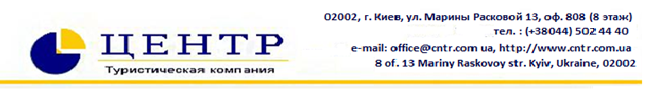 Уважаемые коллеги! Внимание! С 23.06.2015 происходит изменение правил подачи для получения Шенген виз. 
Изменение состоит в том, что все заявители должны будут лично явиться в визовый центр, для предоставления своих биометрических данных (отпечатки пальцев, цифровую фотографию, электронную подпись), не зависимо от наличия биометрического паспорта.  Дети до 12 лет не сдают биометрические данные. 
Процедура проводится один раз в 5 лет, то есть при дальнейшей подаче документов на Шенген визы, в том числе и многократные, данные будут храниться в системе VIS в течении 60 месяце (5 лет).Те заявители, которые имеют действующие многократные визы и получили их до 23.06.2015, могут ездить по своим визам без сдачи биометрических данных, после окончания многократной визы, заявитель должен так же сдавать биометрию, для получения следующей Шенген визы.Консульский сбор: 35 евро +  30 евро (услуги визового центру);
Для детей до 18 лет услуги визового центра - 30 евро.Пенсионеры при наличии справки с пенсионного фонда о начислении пенсии и ксерокопии пенсионного удостоверения услуги визового центра - 30 евроОплата визовым центром принимается исключительно в гривнах!Срок оформление – 15 днейСПИСОК ДОКУМЕНТОВ ДЛЯ ОФОРМЛЕНИЯ ТУРИСТИЧЕСКОЙ ВИЗЫ ВО ФРАНЦИЮ:Анкетные данные туриста (по форме оператора). Обязательно заполнение ВСЕ  пункты анкеты. Образец анкеты здесь.Соглашение на обработку персональных данных, подписанная заявителем лично (в случае несовершеннолетних заявителей подпись ставит один из родителей). Письменное соглашение.Заграничный паспорт, действующий не менее 3 месяцев после прибытия из поездки, обязательное наличие 2-х пустых страниц; если есть несколько действующих/ недействующих паспортов: ОБЯЗАТЕЛЬНО ПРЕДОСТАВЛЯЮТСЯ ОРИГИНАЛЫ ВСЕХ ЗАГРАНИЧНЫХ ПАСПОРТОВ и прикладываются ксерокопии абсолютно всех страниц с отметками заграничных паспортов. Не принимаются: паспорта с продленным сроком действия, паспорта на девичьих фамилиях, если настоящая фамилия изменена на фамилию мужа. Дети могут быть вписаны в загранпаспорт, только если им не исполнилось 14  лет. Если ребенку исполнилось 3 года, то в паспорт должна быть вклеена его фотография. Копия украинского паспорта (все страницы с отметками, В ПАСПОРТЕ, ОБЬЯЗАТЕЛЬНО ДОЛЖЕН БЫТЬ ШТАМП О ПОЛУЧЕНИИ ЗАГРАН ПАСПОРТА). Копия идентификационного кода, без перевода 2 цветные фото 3,5*4,5,  80% лица – от подбородка до макушки 3 см, белый фон, не более 3 мес давности, обязательно открытый лоб и уши! (также фото детей, которые едут)Копия свидетельства о браке/разводе (с переводом на французский или английский язык);Для работающих:Cправка с указанием должности, даты принятия на работу, зарплаты работника с разбивкой за последние 6 месяцев, названия и адреса предприятия, разрешения на выезд, сроками пребывания и гарантией возвращения в Украину, печатью предприятия, подписью директора и  главного бухгалтера( с переводом на французский или английский языки: неофициальный перевод, заверять перевод нотариально не нужно); Образец справки с работы.Для частных предпринимателей:Cвидетельство о регистрации (с переводом на французский или английский языки)Cвидетельство плательщика налогов (с переводом на французский или английский языки)Отчет или налоговая декларация за последние 6 месяцев(с переводом на французский или английский языки)Для нотариусов:Регистрационное удостоверение (копия) с фото и номером. Выдается УправлениемЮстиции областного уровня (с переводом на французский или английский языки)Для безработных:	Нотариально заверенное письмо о спонсорстве на время поездки от ближайших родственников, финансовые документы спонсора ( работа, банк), свидетельство подтверждающее родство. Спонсором может быть родственник первой линии (все документы с переводом на французский или английский языки)Для пенсионеров:Копия пенсионного удостоверения (с переводом на французский или английский языки).Справки из Пенсионного Фонда за последние 6 месяцев (с переводом на французский или английский языки).Для студентов:Справка с места учебы на фирменном бланке учреждения (с корректными данными о месте нахождении и точными контактными телефонами) с печатью и подписью + финансовые гарантии (справка с банка с остатком денег на счету, выписка о движении средств по карточному счету за последние 6 месяцев) ИЛИДокументы спонсора: нотариальное спонсорство и предоставить оригинал справки с работы и справку из банка спонсора, копию 1-й стр. украинского паспорта спонсора (с переводом на французский или английский языки).Для детей до 18 лет:Копия свидетельства о рождения. Если ребенку исполнилось 16 лет – дополнительно предоставляется копия всех заполненных страниц украинского паспорта (с переводом на французский или английский языки).Справка с места учебы (с переводом на французский или английский языки).Детей нужно спонсировать, так как они не имеют собственных источников дохода. Необходим предоставить от родителей, который финансирует поездку, нотариальное спонсорство и предоставить оригинал справки с работы и справку с банка спонсора, копию 1-й стр. украинского паспорта спонсора (с переводом на французский или английский языки).Для моряков:Оригинал справки с работы, о том, что в настоящий момент работает, и о размере заработной платы, заверенная мокрой печатью, а также оригинал + копия контракта, также полная копия паспорта моряка, всех страниц без исключения (с переводом на французский или английский языки).Справка с банка о наличии денежных средств на счету, с указанием остатка на данный момент. Выписка о движении средств по карточному счету за последние 6 месяцев. Справка с депозитными счетами в работу не принимаются. Финансовое обеспечение обязательно для всех туристов, включая несовершеннолетних детей. Если один из туристов не имеет собственных финансовых гарантий, необходимо предоставить от человека, который финансирует поездку, нотариальное спонсорство, оригинал справки с работы и финансовые гарантии спонсора, копию 1-й стр. украинского паспорта спонсора (с переводом на французский или английский языки).Сумма на счету должна составлять не менее 100 евро в день на человека.Копии документов, подтверждающих наличие имущества (движимого/недвижимого), ценных бумаг (с переводом на французский или английский языки).Посольство Французской Республики в Украине
с 01901, г.Киев, ул.Рейтарская,39
Телефон: (+38 044) 590-36-00 (коммутатор)
Факс: (+38 044) 590-36-30Время работы:
понедельник-четверг - 9:00-13:00, 15:00-19:00.
пятница - 9:00-13:00, 15:00-18:30.
Посольство работает с 9.00 до 13.00 потом с 15.00 до 18.30.
Визовый отдел консульства принимает с 8.30 до 13.00 с понедельника по пятницу.Посольство Украины во Франции
Адрес: 21 Avenue de Saxe, 75007 Paris
Телефон: +33 1 43 06 07 37
http://france.mfa.gov.ua
emb_fr@mfa.gov.uaПодача документов происходит в визовом центре Франции по адресу: г. Киев, ул. Кирилловская , 60 (бывшая Фрунзе)